MINUTES 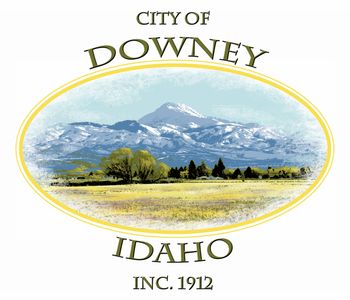 REGULAR MEETINGDOWNEY CITY COUNCILTUESDAY APRIL 12, 20227:00 PMATTENDANCE: Rex Nielsen, Gary Barnes, John Hyde, Bonnie Hill, Grant Johnson, Tony Hancock and Kiesha Keller. PATRONS- Andy Iverson (Bannock County Sheriff), Jeremy Taysom (Bannock County Sheriff), Jeff Fullmer (Bannock County Sheriff), Naomi Geiger, Mel Hansen, Margie Hansen, Marjohna K. MadsenCALL TO ORDER: Rex Nielsen called the meeting to order and welcomed those attending the meeting.  Gary Barnes offered the invocation and led the group in the Pledge of AllegianceAction Item - CONSENT AGENDAThe following business items may be approved by one motion and a vote.  If any one member of the Council so desires, any matter listed can be moved to a separate agenda item. Council Minutes – March 8th, 2022Accounts Payable- April 2022John Hyde made the motion to approve Consent Agenda including Council Minutes for March 8, 2022, and Accounts Payable for April 2022, and pull the business license for North Forty Esthetics as an Action Item, seconded by Grant Johnson, roll call vote Bonnie Hill; abstained, John Hyde; aye, Gary Barnes; aye, Grant Johnson; aye, motion carried. Action ITEM: Business License for north forty estheticsGary Barnes motioned to Approve Business License for North Forty Esthetics, seconded by John Hyde, roll call vote Bonnie Hill; aye, John Hyde; aye, Gary Barnes; aye, Grant Johnson; aye, motion carried.Law Enforcement- Discussed the changes in the Sheriff’s Office. Mayor Nielsen asked why the police reports were mostly blacked out now? Andy Iverson explained the sections they will be blacking out from now on anything medical. Council asked for any updates about the car break-ins a few months ago and the on the break-in at Flaggs. No new developments. Action Item- Consider Approval for Conditional Use Permit for Corey Nielsen at Parcel: RPRDDOW0033900 (Lots 9-10-11 Block 76)Withdrawn because Corey Nielsen couldn’t be here.Action Item- Consider Approval to Change the Zoning at Parcel: RPRDDOW0033900 (Lots 9-10-11 Block 76)Withdrawn because Corey Nielsen couldn’t be here.Action Item- Consider Approval for Budget Hearing Date August 16th was suggested by the Finance Committee for the Budget Hearing  Bonnie Hill made the motion to Approve a Budget Hearing Date for August 16, 2022, seconded by Grant Johnson; roll call vote Bonnie Hill; aye, John Hyde; aye, Gary Barnes; aye, Grant Johnson; aye, motion carriedAction Item- Proclamation by Mayor/Local Government Entity for week of the Young Child Proclamation by Mayor/Local Government Entity
for Week of the Young Child™WHEREAS, the Idaho Association for the Education of Young Children (Idaho AEYC) is celebrating the Week of the Young Child™, April 2-8, 2022; and WHEREAS, we are working to promote and inspire high-quality early childhood experiences for our state’s youngest citizens, that can provide a foundation of learning and success for children in Downey, Idaho; and WHEREAS, teachers and others who work with or on behalf of young children birth through age eight, who make a difference in the lives of young children in Downey deserve thanks and recognition; and WHEREAS, public policies that support early learning for all young children are crucial to young children’s futures and to the prosperity of our society; NOW, THEREFORE, I, Rex Nielsen, Mayor of Downey, do hereby proclaim April 2-8, 2022 as the Week of the Young Child™ in Downey, ID and encourage all citizens to work to support and invest in early childhood in Downey.John Hyde made the motion to Approve the Proclamation for the Week of the Young Child for the week of April 2-8, 2022, seconded by Grant Johnson; roll call vote Gary Barnes; aye, Grant Johnson; aye, John Hyde; aye, Bonnie Hill; aye, motion carried. Action Item- Consider Approval Clerk to attend AIC Annual ConferenceKiesha explained it is a 3-day training in Boise, ID from June 22-24th. She can’t make the training in the fall so she would like to attend this one instead. Gary Barnes made the motion to Approve for the Clerk to attend the AIC Annual Conference, seconded by John Hyde; roll call vote Bonnie Hill; aye, John Hyde; aye, Gary Barnes; aye, Grant Johnson; aye, motion carried. Action Item- Consider Approval for Arbor Day SpendingMargie Hansen reported they will be doing the Arbor Day Celebration on May 14th. Gary, the Arborist, will be here to speak. Everyone who participates and draws or colors a picture will receive a dollar. Margie is asking for $100. $80 for treats and waters and $20 for the prize money. It will take place in the City Park so Tony can plant a tree to celebrate. Bonnie Hill made the motion to Approve a $100 budget for the Arbor Day Celebration on May 14 at the City Park, seconded by Grant Johnson; roll call vote Bonnie Hill; aye, John Hyde; aye, Gary Barnes; aye, Grant Johnson; aye, motion carried. Action Item- New Contract with QABSOLUTEKiesha explained she was out of contracted hours with Bryce and wouldn’t need as much time anymore.John Hyde made the motion to Approve a new Contract with QABSOLUTE for 10 hours, seconded by Gary Barnes; roll call vote Bonnie Hill; aye, John Hyde; aye, Gary Barnes; aye, Grant Johnson; aye, motion carried. Comments from the Audience-No CommentsReports-Tony Hancock- The stucco is almost finished on the side of the buildings. The fuel reduction up the canyon is going well and there is still a little bit more they need to finish on the city side. The Highway District will be road chipping the first of June. Part of the roads they will be chipping is on city property so we will be giving them some of our oil for it. The rest will be used on Main Street. Maintenance will do the usual load and split it between the two areas. Tony would like the Community Center roof to stay as a priority. The City Park restrooms are still under construction because it is too cold to finish the flooring so they won’t be open this weekend for the Easter Egg Hunt but should be finished next week when it is warmer. Tony and Matt have aerated and fertilized part of the park. Fertilizer has gone up so they only bought the amount budgeted for it and the rest of the park will have to wait until next year. The Burn Hole has items that aren’t approved so it will be open only during Maintenance Hours. The CCD report was received and sent out to the DEQ, so we are compliant there. Spring water is 78 gal per min coming to town and 195 gal per min going out to Nine Mile.Kiesha Keller- Maron Nielsen has the Mobile Pantry coming on May 12. She asked that it be put in the newsletter, and she is sending flyers for the Easter Egg Hunt. Maron needed more volunteers, so Kiesha sent the names gathered from last fall. There is a training for the L-2 form on May 3rd. Kiesha is registered but said the Auditor suggested the Council go also. They have two sessions, morning or evening. Council decided since there isn’t a charge to attend, Rex and Bonnie would like to be signed up. The auditor from Searle, Hart and Associates came into the office in the morning and went through everything. He couldn’t find everything he needed in the ABS system, but he plans on using last years audit to help find the correct numbers. He has a login to the ABS system as a read only so he can look for the reports he can use to get a full picture. He did have recommendations for a few procedures in the office we can utilize to make it easier next year and more efficient. For now, the audit is still on schedule. Gary Barnes- Gary had an order for the chair parts he suggested getting for the Council chairs. He submitted the invoice and will bring them in as soon as they arrive.   Bonnie Hill-   Ordinance committee will meet every month on the third Wednesday at 7PM. Building Regulations and Land Usage will be the focus right now followed by the Nuisance Ordinance. Everybody is welcome to come. The Finance Committee will be held the last Thursday of every month at 2pm at the office. The next Park and Recreation Committee will be on this Thursday night at 7PM to finish up on the planning of the Arbor Day Celebration. John Hyde- Canal water probably won’t be available after July. They are shooting for August but doesn’t look like it will be accomplished. John will continue working on getting the committee together for the Airport Committee. Grant Johnson- Grant asked if we had any information from the lawyer on the issues we’ve asked about. Kiesha said she did get an email stating Preston hasn’t had any more contact, so he believes its best to leave it alone for now. Preston Rutter will be resigning from Fuller and Fuller and going to another firm. The City will now be in contact with Lyle Fuller for our attorney needs.    Mayor Rex Nielson- Rex wants to start looking into our water shares we lease out. The City isn’t recouping the cost paid for the shares by the residents leasing them. Leasing them back to the Canal Company may be the best option.   Action Item- Adjournment Grant Johnson motioned to Adjourn, seconded by John Hyde, motion carried. APPROVED__________________________________ Rex Nielsen, MayorAttest_____________________________		       Kiesha Keller, City Clerk